Boost your listening skills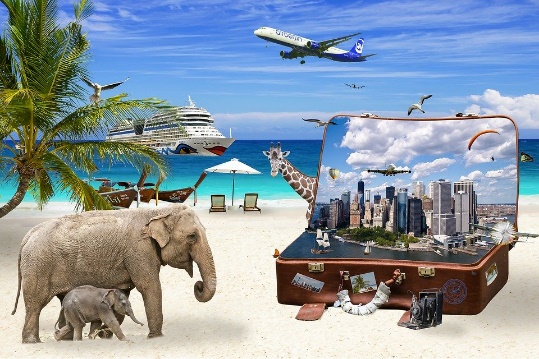 Aim of this task:Getting used to real spoken language       Trying to understand high-speed languageGetting better at guessing what you’ve heardTask 1 – Listening for general informationThis is a National Public Radio progamme on how to pack cleverly for any trip.Here’s a short ‘summary‘ by the presenter of the first 10 minutes of this podcast: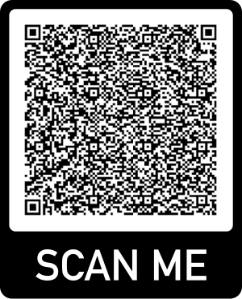 „OK, so we're packed with the lightest-weight one bags we can imagine, stuffed them with packing cubes and only the most essential travel-sized versions of liquids. And we've got our dental floss, since, you know, it's so multiuse.“Work on your own. Listen to the podcast as often as you want – until 9:50.Which 4 tips are given?________________________________________________________________________________________________________________________________________________________________________________________________________________________________________________________________________________________________________________________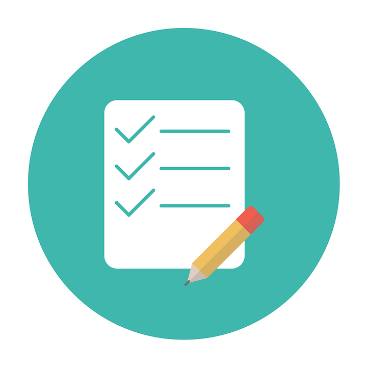 Task 2 – Listening for detailWhich words would you like to understand but didn’t? Write down what you think you’ve heard. If possible, write down the time when the word is spoken so that you can find it again.Task 3 – Listening for detailUse the transcript (ask your teacher for it).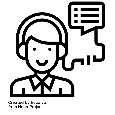 Listen to the programme again while you are reading the transcript. What words were actually spoken?Write down the words you consider interesting as far as pronunciation and as far as meaning is concerned (write them into your Quizlet).Check the meaning with a partner (use a monolingual online dictionary if necessary); if in doubt, ask your teacher.Task 4 – After listening 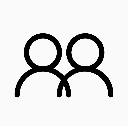 Discuss in pairs / small groups:Why are these tips given?What would be your favourite tip? Why?What would be most difficult for you?Quellen: Icons: Thenounproject. CC-BY-Focus Lab (pair), CC-BY-Eucalyp (boy listening)KompetenzenHören(Listening to audio and media recordings)NiveauB2ThemenbereicheTourismus und ReisenMethodenEinzelarbeit und Gruppenarbeit (oder zu zweit)Zeitbedarf1 EinheitEingangsvoraus-setzungenS/S verfügen über ausreichenden Wortschatz zum Thema ReisenMaterialienMobile Endgeräte KopfhörerQuellenEigene IdeeAudiofile: https://www.npr.org/2019/07/19/743565277/planning-a-trip-pack-and-plan-like-a-pro Details zur AufgabeMit dieser Aufgabe sollen listening strategies trainiert werden.Guess meaning of unknown wordsSkim for general meaningListen for specific informationFilter out redundant languageRecognise meaning from intonationEtc.TechToolsBYOD (Bring your own device: Smartphone)123456……